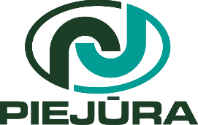 DienasDarba laiksTukuma šķirošanas-pārkraušanas stacijaDienvidu iela 1, TukumsTālr.nr.: 25655240Pirmdienās8.00 – 19.00Dienvidu iela 1, TukumsTālr.nr.: 25655240OtrdienāsTrešdienāsCeturtdienāsPiektdienās8.00 – 18.00Sestdienās8.00 – 13.00SvētdienāsslēgtsJūrmalas šķirošanas-pārkraušanas stacijaVentspils šoseja 61Tālr.nr.: 29475008Pirmdienās      8.00 – 19.00Ventspils šoseja 61Tālr.nr.: 29475008OtrdienāsTrešdienāsCeturtdienāsPiektdienās     8.00 – 18.00SestdienāsSvētdienās8.00 – 15.00Kandavas pārkraušanas stacijaDaigones iela 20, KandavaTālr.nr.: 29141243Pirmdienās     13.00 – 19.00Daigones iela 20, KandavaTālr.nr.: 29141243TrešdienāsPiektdienās  10.00 – 16.00Sestdienās      10.00 – 12.00OtrdienāsCeturtdienāsSvētdienāsslēgtsRojas šķirošanas-pārkraušanas stacijaRojas novadsTālr.nr.: 29410809PirmdienāsOtrdienāsCeturtdienāsPiektdienās     8.00 – 17.00Trešdienās     10.00 – 19.00Pārtraukums     12.00 – 13.00Sestdienās10.00 – 12.00Svētdienās     slēgtsPoligons “Janvāri”Talsu novadsTālr.nr.: 29350022PirmdienāsOtrdienāsTrešdienāsCeturtdienāsPiektdienās8.00 – 19.00Sestdienās8.00 – 17.00Svētdienāsslēgts